ALAN ROBERTSADHD SpecialistCoronavirus is scary to us all but with children who have ADHD it can be more difficult to manage. Normally they cannot cope with change and many suffer with anxiety problems. Lots of parents will also be struggling to keep them occupied and unable to cope.Since March 2020 the ADHD Advice Line has received over 1400 contacts. Due to this demand I will continue to offer support to all parents, carers, professionals, and to young people with ADHD. Also on offer is advice for adults with ADHD and support regarding any transition difficulties from Primary to Secondary school.Through Covid Guidelines I’m now able to visit venues again and offer ADHD Awareness Training sessions, including ADHD Pupil and Professional Drop-in Clinics. Please phone me for available dates.The Advice Line is available Monday to Friday from 9am till 4pm to anyone who needs support and advice.Telephone:  07717300311.                                 ALAN ROBERTS         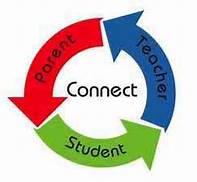 